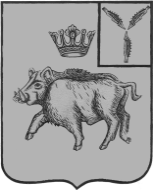 АДМИНИСТРАЦИЯБАЛТАЙСКОГО МУНИЦИПАЛЬНОГО РАЙОНАСАРАТОВСКОЙ ОБЛАСТИП О С Т А Н О В Л Е Н И Ес.БалтайО внесении изменений в постановление администрации Балтайского муниципального района от 21.11.2017 № 488 «Об утверждении муниципальной программы «Развитие малого и среднего предпринимательства в Балтайском муниципальном районе»В целях обеспечения благоприятных условий для развития субъектов малого и среднего предпринимательства на территории Балтайского муниципального района, руководствуясь Уставом Балтайского муниципального района,ПОСТАНОВЛЯЮ:1.Внести в постановление администрации Балтайского муниципального района от 21.11.2017 № 488 «Об утверждении муниципальной программы «Развитие малого и среднего предпринимательства в Балтайском муниципальном районе» (с изменениями от 09.11.2018 № 429, от 09.09.2019 № 377, от 12.11.2019 № 445, от 09.12.2019 № 494, от 16.12.2020 № 433, от 08.10.2021 № 332, от 20.09.2022 № 376) следующие изменения:1.1.В приложении к постановлению:1)Раздел «Объемы финансового обеспечения муниципальной программы, в том числе по годам» в паспорте муниципальной программы изложить в следующей редакции:2)Раздел 6 «Финансовое обеспечение реализации Программы» изложить в следующей редакции:«6. Финансовое обеспечение реализации ПрограммыФинансирование мероприятий Программы обеспечивается за счет средств местного бюджета с привлечением средств, федерального бюджета (по согласованию), областного бюджета Балтайского муниципального района (по согласованию), а также прочих источников (собственные средства субъектов малого предпринимательства).В целом на реализацию Программы в 2018-2026 годах предусматриваются расходы (прогнозно) в размере 30,0 тыс. рублей, в том числе:- из средств федерального бюджета (прогнозно) – 0 тыс. рублей;- из средств областного бюджета (прогнозно) – 0 тыс. рублей;- из средств местного бюджета Балтайского муниципального района – 30,0 тыс. рублей;-из средств внебюджетных источников (прогнозно) – 0 тыс. рублей.В том числе по годам:а) 2018 год – 5,0 тыс. рублей:- из средств федерального бюджета (прогнозно) – 0 тыс. рублей;- из средств областного бюджета (прогнозно) – 0 тыс. рублей;- из средств местного бюджета Балтайского муниципального района – 5,0 тыс. рублей;- из средств внебюджетных источников (прогнозно) – 0 тыс. рублей.б) 2019 год – 5,0 тыс. рублей:- из средств федерального бюджета (прогнозно) – 0 тыс. рублей;- из средств областного бюджета (прогнозно) – 0 тыс. рублей;- из средств местного бюджета Балтайского муниципального района – 5,0 тыс. рублей;- из средств внебюджетных источников (прогнозно) – 0 тыс. рублей.в) 2020 год – 0,0 тыс. рублей:- из средств федерального бюджета (прогнозно) – 0 тыс. рублей;- из средств областного бюджета (прогнозно) – 0 тыс. рублей;- из средств местного бюджета Балтайского муниципального района  – 0 тыс. рублей;- из средств внебюджетных источников (прогнозно) – 0 тыс. рублей;г) 2021 год – 0 тыс. рублей:- из средств федерального бюджета (прогнозно) – 0 тыс. рублей;- из средств областного бюджета (прогнозно) – 0 тыс. рублей;- из средств местного бюджета Балтайского муниципального района  – 0 тыс. рублей;- из средств внебюджетных источников (прогнозно) – 0 тыс. рублей.д) 2022 год – 0 тыс. рублей:- из средств федерального бюджета (прогнозно) – 0 тыс. рублей;- из средств областного бюджета (прогнозно) – 0 тыс. рублей;- из средств местного бюджета Балтайского муниципального района  – 0 тыс. рублей;- из средств внебюджетных источников (прогнозно) – 0 тыс. рублей.е) 2023 год – 5,0 тыс. рублей:- из средств федерального бюджета (прогнозно) – 0 тыс. рублей;- из средств областного бюджета (прогнозно) – 0 тыс. рублей;- из средств местного бюджета Балтайского муниципального района  – 5,0 тыс. рублей;- из средств внебюджетных источников (прогнозно) – 0 тыс. рублей.ё) 2024 год – 5,0 тыс. рублей:- из средств федерального бюджета (прогнозно) – 0 тыс. рублей;- из средств областного бюджета (прогнозно) – 0 тыс. рублей;- из средств местного бюджета Балтайского муниципального района –5,0 тыс. рублей;- из средств внебюджетных источников (прогнозно) – 0 тыс. рублей.ж) 2025 год – 5,0 тыс. рублей:- из средств федерального бюджета (прогнозно) – 0 тыс. рублей;- из средств областного бюджета (прогнозно) – 0 тыс. рублей;- из средств местного бюджета Балтайского муниципального района – 5,0 тыс. рублей;- из средств внебюджетных источников (прогнозно) – 0 тыс. рублей.з) 2026 год – 5,0 тыс. рублей:- из средств федерального бюджета (прогнозно) – 0 тыс. рублей;- из средств областного бюджета (прогнозно) – 0 тыс. рублей;- из средств местного бюджета Балтайского муниципального района – 5,0 тыс. рублей;- из средств внебюджетных источников (прогнозно) – 0 тыс. рублей.Финансовые средства на реализацию мероприятий Программы ежегодно уточняются в установленном порядке. Сведения об объемах и источниках финансового обеспечения программы представлены в приложении № 3 к Программе.».3)Приложение № 1 к муниципальной программе «Развитие малого и среднего предпринимательства в Балтайском муниципальном районе» изложить в новой редакции согласно приложению № 1.4)Приложение № 2 к муниципальной программе «Развитие малого и среднего предпринимательства в Балтайском муниципальном районе» изложить в новой редакции согласно приложению № 2.5)Приложение № 3 к муниципальной программе «Развитие малого и среднего предпринимательства в Балтайском муниципальном районе» изложить в новой редакции согласно приложению № 3.6)Приложение № 11 к муниципальной программе «Развитие малого и среднего предпринимательства в Балтайском муниципальном районе» изложить в новой редакции согласно приложению № 4.7)Приложение № 12 к муниципальной программе «Развитие малого и среднего предпринимательства в Балтайском муниципальном районе» изложить в новой редакции согласно приложению № 5.8)Приложение № 13 к муниципальной программе «Развитие малого и среднего предпринимательства в Балтайском муниципальном районе» изложить в новой редакции, согласно приложению № 6.9)Дополнить приложением № 14 согласно приложению № 7.2.Настоящее постановление вступает в силу со дня его обнародования.3.Контроль за исполнением настоящего постановления возложить на и.о. начальника управления экономики и муниципальных закупок администрации Балтайского муниципального района.Глава Балтайского муниципального района						           А.А.ГруновПриложение № 1к постановлению администрации Балтайского муниципального районаот 17.10.2023 № 410Сведенияо целевых показателях (индикаторах) муниципальной программы «Развитие малого и среднего предпринимательства в Балтайском муниципальном районе»Верно: начальник отдела делопроизводстваадминистрации Балтайскогомуниципального района							А.В.ПаксютоваПриложение № 2к постановлению администрации Балтайского муниципального районаот 17.10.2023 № 410Переченьосновных мероприятий муниципальной программы«Развитие малого и среднего предпринимательства в Балтайском муниципальном районе»Верно: начальник отдела делопроизводстваадминистрации Балтайского муниципального района							А.В.ПаксютоваПриложение № 3к постановлению администрации Балтайского муниципального районаот 17.10.2023 № 410Сведенияоб объемах и источниках финансового обеспечения муниципальной программы«Развитие малого и среднего предпринимательства в Балтайском муниципальном районе»Верно: начальник отдела делопроизводстваадминистрации Балтайского муниципального района							А.В.ПаксютоваПриложение № 4к постановлению администрации Балтайского муниципального районаот 17.10.2023 № 410План-графикреализации муниципальной программы«Развитие малого и среднего предпринимательства в Балтайском муниципальном районе»на 2023 финансовый годСогласовано:Соисполнитель: Финансовое управление администрации Балтайского муниципального района ______________         ___________					(наименование)							(подпись)		 Ф.И.О.«_____» _____________ 2023 г.Верно: начальник отдела делопроизводстваадминистрации Балтайского муниципального района							А.В.ПаксютоваПриложение № 5к постановлению администрации Балтайского муниципального районаот 17.10.2023 № 410План-графикреализации муниципальной программы«Развитие малого и среднего предпринимательства в Балтайском муниципальном районе»на 2024 финансовый годСогласовано:Соисполнитель: Финансовое управление администрации Балтайского муниципального района______________         ___________					(наименование)							(подпись)		 Ф.И.О. «_____» _____________  2024 г.Верно: начальник отдела делопроизводстваадминистрации Балтайского муниципального района							А.В.ПаксютоваПриложение № 6к постановлению администрации Балтайского муниципального районаот 17.10.2023 № 410План-графикреализации муниципальной программы«Развитие малого и среднего предпринимательства в Балтайском муниципальном районе»на 2025 финансовый годСогласовано:Соисполнитель: Финансовое управление администрации Балтайского муниципального района______________         ___________					(наименование)							(подпись)		 Ф.И.О.«_____»_____________ 2025 г.Верно: начальник отдела делопроизводстваадминистрации Балтайского муниципального района							А.В.ПаксютоваПриложение № 7к постановлению администрации Балтайского муниципального районаот 17.10.2023 № 410План-графикреализации муниципальной программы«Развитие малого и среднего предпринимательства в Балтайском муниципальном районе»на 2026 финансовый годСогласовано:Соисполнитель: Финансовое управление администрации Балтайского муниципального района______________         ___________					(наименование)							(подпись)		 Ф.И.О.«_____» _____________ 2026 г.Верно: начальник отдела делопроизводстваадминистрации Балтайского муниципального района							А.В.ПаксютоваОбъемы финансового обеспечения муниципальной программы, в том числе по годамВсего расходы 30,0 тыс. руб.Всего расходы 30,0 тыс. руб.Всего расходы 30,0 тыс. руб.Всего расходы 30,0 тыс. руб.Всего расходы 30,0 тыс. руб.Всего расходы 30,0 тыс. руб.Всего расходы 30,0 тыс. руб.Всего расходы 30,0 тыс. руб.Всего расходы 30,0 тыс. руб.Всего расходы 30,0 тыс. руб.Объемы финансового обеспечения муниципальной программы, в том числе по годамвсего,тыс.руб.2018 год2019 год2020 год2021 год2022 год2023 год2024 год2025 год2026 годМестный бюджет района30,05,05,00005,05,05,05,0Федеральный бюджет (прогнозно)0000000000Областной бюджет (прогнозно)0000000000Внебюджетные источники (прогнозно)----------№ п/пНаименование программы, наименование показателяЕдиница измеренияЗначение показателейЗначение показателейЗначение показателейЗначение показателейЗначение показателейЗначение показателейЗначение показателейЗначение показателейЗначение показателейЗначение показателейЗначение показателей№ п/пНаименование программы, наименование показателяЕдиница измерения201620172018201920202021202220232024202520261234567891011121314Муниципальная программа «Развитие малого и среднего предпринимательства в Балтайском муниципальном районе»Муниципальная программа «Развитие малого и среднего предпринимательства в Балтайском муниципальном районе»Муниципальная программа «Развитие малого и среднего предпринимательства в Балтайском муниципальном районе»Муниципальная программа «Развитие малого и среднего предпринимательства в Балтайском муниципальном районе»Муниципальная программа «Развитие малого и среднего предпринимательства в Балтайском муниципальном районе»Муниципальная программа «Развитие малого и среднего предпринимательства в Балтайском муниципальном районе»Муниципальная программа «Развитие малого и среднего предпринимательства в Балтайском муниципальном районе»Муниципальная программа «Развитие малого и среднего предпринимательства в Балтайском муниципальном районе»Муниципальная программа «Развитие малого и среднего предпринимательства в Балтайском муниципальном районе»Муниципальная программа «Развитие малого и среднего предпринимательства в Балтайском муниципальном районе»Муниципальная программа «Развитие малого и среднего предпринимательства в Балтайском муниципальном районе»Муниципальная программа «Развитие малого и среднего предпринимательства в Балтайском муниципальном районе»Муниципальная программа «Развитие малого и среднего предпринимательства в Балтайском муниципальном районе»Муниципальная программа «Развитие малого и среднего предпринимательства в Балтайском муниципальном районе»1Оборот субъектов малого и среднего предпринимательства в постоянных ценах по отношению к показателю 2014 годапроцентов126103111,5120,1127,3127,3135,3136,3136,3136,3136,32Оборот в расчете на одного работника субъекта малого и среднего предпринимательства в постоянных ценах по отношению к показателю 2014 годапроцентов162103114,2249,7в 3,9 раза большев 3,0 раза большев 3,0 раза большев 3,0 раза большев 3,0 раза большев 3,0 раза большев 3,0 раза больше3Доля обрабатывающей промышленности в обороте субъектов малого и среднего предпринимательства (без учета индивидуальных предпринимателей)процентов162124,320,917,717,723,024,024,024,024,04Доля среднесписочной численности работников (без внешних совместителей), занятых у субъектов малого и среднего предпринимательства, в общей численности занятого населенияпроцентов49,95249,329,220,420,421,121,321,521,521,55коэффициент «рождаемости» субъектов малого и среднего предпринимательства (количество созданных в отчетном периоде малых и средних предприятий на 1 тыс. действующих на дату окончания отчетного периода малых и средних предприятий)единиц96350534010999996количество субъектов малого и среднего предпринимательства (включая индивидуальных предпринимателей) в расчете на 1 тыс. человек населенияединиц172223,523,925,825,825,825,825,825,825,87доля граждан, планирующих открыть собственный бизнеспроцентов0,0090,11,40,330,340,70,70,70,70,70,7№п/пНомер и наименование мероприятийОтветственный исполнительСрокСрокОжидаемый непосредственный результат, показатель (краткое описание)№п/пНомер и наименование мероприятийОтветственный исполнительначала реализацииокончания реализацииОжидаемый непосредственный результат, показатель (краткое описание)1.Предоставление субсидий (грант) вновь зарегистрированным и действующим менее одного года субъектам малого предпринимательства, а также субъектам малого и среднего предпринимательства, осуществляющим деятельность в сфере социального предпринимательства, соответствующим условиям, указанным в ст.24.1 Федерального закона «О внесении изменений в Федеральный закон «О развитии малого и среднего предпринимательства в Российской Федерации» в части закрепления понятий «социальное предпринимательство», «социальное предприятие»» №245-ФЗ от 26.07.2019г.Отдел экономики администрации Балтайского муниципального района, финансовое управление администрации Балтайского муниципального района01.01.201831.12.2026Предоставление финансовой поддержки для развития бизнеса начинающими предпринимателями, снижение налоговой нагрузки в первый год работы предпринимателя,создание новых рабочих мест2.Размещение информационных материалов, посвященных популяризации предпринимательства в местных и региональных СМИОтдел экономики администрации Балтайского муниципального района01.01.201831.12.2026Формирование благоприятного общественного мнения о предпринимательской деятельности3.Организация и проведение праздничных мероприятий, профессиональных конкурсов, участие в форумах, ярмарках, конференциях, семинарахОтдел экономики администрации Балтайского муниципального района01.01.201831.12.2026Презентация потенциала малого и среднего предпринимательства Балтайского муниципального района. Выход на новые рынки сбыта. Подведение итогов конкурсов, чествование предприятий4.Организация специализированных семинаров по основам предпринимательской деятельности с безработными гражданами Балтайского муниципального районаОтдел экономики администрации Балтайского муниципального района, Центр занятости населения Балтайского муниципального района (по согласованию)01.01.201831.12.2026Рост числа субъектов малого предпринимательства, снижение уровня безработицыНаименованиеОтветственный исполнитель (соисполнитель, участник)Источники финансового обеспеченияОбъемы финансового обеспечения (всего)тыс. руб.в том числе по годам реализации:в том числе по годам реализации:в том числе по годам реализации:в том числе по годам реализации:в том числе по годам реализации:в том числе по годам реализации:в том числе по годам реализации:в том числе по годам реализации:в том числе по годам реализации:НаименованиеОтветственный исполнитель (соисполнитель, участник)Источники финансового обеспеченияОбъемы финансового обеспечения (всего)тыс. руб.201820192020202120222023202420252026ПрограммаАдминистрация Балтайского муниципального района (отдел экономики администрации Балтайского муниципального района)всего30,05,05,00005,05,05,05,0ПрограммаАдминистрация Балтайского муниципального района (отдел экономики администрации Балтайского муниципального района)федеральный бюджет0000000000ПрограммаАдминистрация Балтайского муниципального района (отдел экономики администрации Балтайского муниципального района)местный бюджет района30,05,05,00005,05,05,05,0ПрограммаАдминистрация Балтайского муниципального района (отдел экономики администрации Балтайского муниципального района)областной бюджет0000000000ПрограммаАдминистрация Балтайского муниципального района (отдел экономики администрации Балтайского муниципального района)внебюджетные источники---------Мероприятие 1.1Предоставление субсидий (грант) вновь зарегистрированным и действующим менее одного года субъектам малого предпринимательства, а также субъектам малого и среднего предпринимательства, осуществляющим деятельность в сфере социального предпринимательства, соответствующим условиям, указанным в ст.24.1 Федерального закона «О внесении изменений в Федеральный закон «О развитии малого и среднего предпринимательства в Российской Федерации» в части закрепления понятий «социальное предпринимательство», «социальное предприятие» №245-ФЗ от 26.07.2019г.Отдел экономики администрации Балтайского муниципального района, финансовое управление администрации Балтайского муниципального районавсего00,00,00,00,000000Мероприятие 1.1Предоставление субсидий (грант) вновь зарегистрированным и действующим менее одного года субъектам малого предпринимательства, а также субъектам малого и среднего предпринимательства, осуществляющим деятельность в сфере социального предпринимательства, соответствующим условиям, указанным в ст.24.1 Федерального закона «О внесении изменений в Федеральный закон «О развитии малого и среднего предпринимательства в Российской Федерации» в части закрепления понятий «социальное предпринимательство», «социальное предприятие» №245-ФЗ от 26.07.2019г.Отдел экономики администрации Балтайского муниципального района, финансовое управление администрации Балтайского муниципального районафедеральный бюджет00,00,00,00,000000Мероприятие 1.1Предоставление субсидий (грант) вновь зарегистрированным и действующим менее одного года субъектам малого предпринимательства, а также субъектам малого и среднего предпринимательства, осуществляющим деятельность в сфере социального предпринимательства, соответствующим условиям, указанным в ст.24.1 Федерального закона «О внесении изменений в Федеральный закон «О развитии малого и среднего предпринимательства в Российской Федерации» в части закрепления понятий «социальное предпринимательство», «социальное предприятие» №245-ФЗ от 26.07.2019г.Отдел экономики администрации Балтайского муниципального района, финансовое управление администрации Балтайского муниципального районаместный бюджет района00,00,00,00,000000Мероприятие 1.1Предоставление субсидий (грант) вновь зарегистрированным и действующим менее одного года субъектам малого предпринимательства, а также субъектам малого и среднего предпринимательства, осуществляющим деятельность в сфере социального предпринимательства, соответствующим условиям, указанным в ст.24.1 Федерального закона «О внесении изменений в Федеральный закон «О развитии малого и среднего предпринимательства в Российской Федерации» в части закрепления понятий «социальное предпринимательство», «социальное предприятие» №245-ФЗ от 26.07.2019г.Отдел экономики администрации Балтайского муниципального района, финансовое управление администрации Балтайского муниципального районаобластной бюджет00,00,00,00,000000Мероприятие 1.1Предоставление субсидий (грант) вновь зарегистрированным и действующим менее одного года субъектам малого предпринимательства, а также субъектам малого и среднего предпринимательства, осуществляющим деятельность в сфере социального предпринимательства, соответствующим условиям, указанным в ст.24.1 Федерального закона «О внесении изменений в Федеральный закон «О развитии малого и среднего предпринимательства в Российской Федерации» в части закрепления понятий «социальное предпринимательство», «социальное предприятие» №245-ФЗ от 26.07.2019г.Отдел экономики администрации Балтайского муниципального района, финансовое управление администрации Балтайского муниципального районавнебюджетные источники----------Мероприятие 1.2.Размещение информационных материалов, посвященных популяризации предпринимательства в местных и региональных СМИОтдел экономики администрации Балтайского муниципального районавсего---------Мероприятие 1.2.Размещение информационных материалов, посвященных популяризации предпринимательства в местных и региональных СМИОтдел экономики администрации Балтайского муниципального районафедеральный бюджет ---------Мероприятие 1.2.Размещение информационных материалов, посвященных популяризации предпринимательства в местных и региональных СМИОтдел экономики администрации Балтайского муниципального районаместный бюджет района---------Мероприятие 1.2.Размещение информационных материалов, посвященных популяризации предпринимательства в местных и региональных СМИОтдел экономики администрации Балтайского муниципального районаобластной бюджет---------Мероприятие 1.2.Размещение информационных материалов, посвященных популяризации предпринимательства в местных и региональных СМИОтдел экономики администрации Балтайского муниципального районавнебюджетные источники---------Мероприятие 1.3Организация и проведение праздничных мероприятий, профессиональных конкурсов, участие в форумах, ярмарках, конференциях, семинарахОтдел экономики администрации Балтайского муниципального районавсего30,05,05,00,00,005,05,05,05,0Мероприятие 1.3Организация и проведение праздничных мероприятий, профессиональных конкурсов, участие в форумах, ярмарках, конференциях, семинарахОтдел экономики администрации Балтайского муниципального районафедеральный бюджет---------Мероприятие 1.3Организация и проведение праздничных мероприятий, профессиональных конкурсов, участие в форумах, ярмарках, конференциях, семинарахОтдел экономики администрации Балтайского муниципального районаместный бюджет района30,05,05,00,00,005,05,05,05,0Мероприятие 1.3Организация и проведение праздничных мероприятий, профессиональных конкурсов, участие в форумах, ярмарках, конференциях, семинарахОтдел экономики администрации Балтайского муниципального районаобластной бюджет---------Мероприятие 1.3Организация и проведение праздничных мероприятий, профессиональных конкурсов, участие в форумах, ярмарках, конференциях, семинарахОтдел экономики администрации Балтайского муниципального районавнебюджетные источники---------Мероприятие 1.4.Организация специализированных семинаров по основам предпринимательской деятельности с безработными гражданами Балтайского муниципального районаОтдел экономики администрации Балтайского муниципального района, Центр занятости населения Балтайского муниципального района (по согласованию)всего---------Мероприятие 1.4.Организация специализированных семинаров по основам предпринимательской деятельности с безработными гражданами Балтайского муниципального районаОтдел экономики администрации Балтайского муниципального района, Центр занятости населения Балтайского муниципального района (по согласованию)федеральный бюджет---------Мероприятие 1.4.Организация специализированных семинаров по основам предпринимательской деятельности с безработными гражданами Балтайского муниципального районаОтдел экономики администрации Балтайского муниципального района, Центр занятости населения Балтайского муниципального района (по согласованию)местный бюджет района---------Мероприятие 1.4.Организация специализированных семинаров по основам предпринимательской деятельности с безработными гражданами Балтайского муниципального районаОтдел экономики администрации Балтайского муниципального района, Центр занятости населения Балтайского муниципального района (по согласованию)областной бюджет---------Мероприятие 1.4.Организация специализированных семинаров по основам предпринимательской деятельности с безработными гражданами Балтайского муниципального районаОтдел экономики администрации Балтайского муниципального района, Центр занятости населения Балтайского муниципального района (по согласованию)внебюджетные источники---------№п/пНаименованиеОтветственный исполнитель и ответственный сотрудникОжидаемый результат реализации мероприятияСрок начала реализацииСрок окончания реализации (дата контрольного события)Источники финансирования программытыс. рублейОбъем финансового обеспечения(тыс. руб.)Объем финансового обеспечения(тыс. руб.)Объем финансового обеспечения(тыс. руб.)Объем финансового обеспечения(тыс. руб.)Объем финансового обеспечения(тыс. руб.)№п/пНаименованиеОтветственный исполнитель и ответственный сотрудникОжидаемый результат реализации мероприятияСрок начала реализацииСрок окончания реализации (дата контрольного события)Источники финансирования программытыс. рублейвсего на 2023 годв том числе по кварталамв том числе по кварталамв том числе по кварталамв том числе по кварталам№п/пНаименованиеОтветственный исполнитель и ответственный сотрудникОжидаемый результат реализации мероприятияСрок начала реализацииСрок окончания реализации (дата контрольного события)Источники финансирования программытыс. рублейвсего на 2023 годIIIIIIIV1234567891011121.Муниципальная программа «Развитие малого и среднего предпринимательства в Балтайском муниципальном районе»Администрация Балтайского муниципального района (отдел экономики)Увеличение вклада малого предпринимательства в социально экономическое развитие Балтайского муниципального района01.01.202331.12.2023всего5,0-5,0--1.Муниципальная программа «Развитие малого и среднего предпринимательства в Балтайском муниципальном районе»Администрация Балтайского муниципального района (отдел экономики)Увеличение вклада малого предпринимательства в социально экономическое развитие Балтайского муниципального района01.01.202331.12.2023федеральный бюджет-----1.Муниципальная программа «Развитие малого и среднего предпринимательства в Балтайском муниципальном районе»Администрация Балтайского муниципального района (отдел экономики)Увеличение вклада малого предпринимательства в социально экономическое развитие Балтайского муниципального района01.01.202331.12.2023областной бюджет -----1.Муниципальная программа «Развитие малого и среднего предпринимательства в Балтайском муниципальном районе»Администрация Балтайского муниципального района (отдел экономики)Увеличение вклада малого предпринимательства в социально экономическое развитие Балтайского муниципального района01.01.202331.12.2023местный бюджет района 5,0-5,0--1.Муниципальная программа «Развитие малого и среднего предпринимательства в Балтайском муниципальном районе»Администрация Балтайского муниципального района (отдел экономики)Увеличение вклада малого предпринимательства в социально экономическое развитие Балтайского муниципального района01.01.202331.12.2023внебюджетные источники ---1.1Предоставление субсидий (грант) вновь зарегистрированным и действующим менее одного года субъектам малого предпринимательства, а также субъектам малого и среднего предпринимательства, осуществляющим деятельность в сфере социального предпринимательства, соответствующим условиям, указанным в ст.24.1 Федерального закона «О внесении изменений в Федеральный закон «О развитии малого и среднего предпринимательства в Российской Федерации» в части закрепления понятий «социальное предпринимательство»,«социальное предприятие»№245-ФЗ от 26.07.2019г.Отдел экономики администрации Балтайского муниципального района, финансовое управление администрации Балтайского муниципального районаПредоставление финансовой поддержки для развития бизнеса начинающими предпринимателями, снижение налоговой нагрузки в первый год работы предпринимателя, создание новых рабочих мест01.01.202331.12.2023всего-----1.1Предоставление субсидий (грант) вновь зарегистрированным и действующим менее одного года субъектам малого предпринимательства, а также субъектам малого и среднего предпринимательства, осуществляющим деятельность в сфере социального предпринимательства, соответствующим условиям, указанным в ст.24.1 Федерального закона «О внесении изменений в Федеральный закон «О развитии малого и среднего предпринимательства в Российской Федерации» в части закрепления понятий «социальное предпринимательство»,«социальное предприятие»№245-ФЗ от 26.07.2019г.Отдел экономики администрации Балтайского муниципального района, финансовое управление администрации Балтайского муниципального районаПредоставление финансовой поддержки для развития бизнеса начинающими предпринимателями, снижение налоговой нагрузки в первый год работы предпринимателя, создание новых рабочих мест01.01.202331.12.2023федеральный бюджет----1.1Предоставление субсидий (грант) вновь зарегистрированным и действующим менее одного года субъектам малого предпринимательства, а также субъектам малого и среднего предпринимательства, осуществляющим деятельность в сфере социального предпринимательства, соответствующим условиям, указанным в ст.24.1 Федерального закона «О внесении изменений в Федеральный закон «О развитии малого и среднего предпринимательства в Российской Федерации» в части закрепления понятий «социальное предпринимательство»,«социальное предприятие»№245-ФЗ от 26.07.2019г.Отдел экономики администрации Балтайского муниципального района, финансовое управление администрации Балтайского муниципального районаПредоставление финансовой поддержки для развития бизнеса начинающими предпринимателями, снижение налоговой нагрузки в первый год работы предпринимателя, создание новых рабочих мест01.01.202331.12.2023областной бюджет -----1.1Предоставление субсидий (грант) вновь зарегистрированным и действующим менее одного года субъектам малого предпринимательства, а также субъектам малого и среднего предпринимательства, осуществляющим деятельность в сфере социального предпринимательства, соответствующим условиям, указанным в ст.24.1 Федерального закона «О внесении изменений в Федеральный закон «О развитии малого и среднего предпринимательства в Российской Федерации» в части закрепления понятий «социальное предпринимательство»,«социальное предприятие»№245-ФЗ от 26.07.2019г.Отдел экономики администрации Балтайского муниципального района, финансовое управление администрации Балтайского муниципального районаПредоставление финансовой поддержки для развития бизнеса начинающими предпринимателями, снижение налоговой нагрузки в первый год работы предпринимателя, создание новых рабочих мест01.01.202331.12.2023местный бюджет района -----1.1Предоставление субсидий (грант) вновь зарегистрированным и действующим менее одного года субъектам малого предпринимательства, а также субъектам малого и среднего предпринимательства, осуществляющим деятельность в сфере социального предпринимательства, соответствующим условиям, указанным в ст.24.1 Федерального закона «О внесении изменений в Федеральный закон «О развитии малого и среднего предпринимательства в Российской Федерации» в части закрепления понятий «социальное предпринимательство»,«социальное предприятие»№245-ФЗ от 26.07.2019г.Отдел экономики администрации Балтайского муниципального района, финансовое управление администрации Балтайского муниципального районаПредоставление финансовой поддержки для развития бизнеса начинающими предпринимателями, снижение налоговой нагрузки в первый год работы предпринимателя, создание новых рабочих мест01.01.202331.12.2023внебюджетные источники -----1.2.Размещение информационных материалов, посвященных популяризации предпринимательства в местных и региональных СМИОтдел экономики администрации Балтайского муниципального районаФормирование благоприятного общественного мнения о предпринимательской деятельности01.01.202331.12.2023всего-----1.2.Размещение информационных материалов, посвященных популяризации предпринимательства в местных и региональных СМИОтдел экономики администрации Балтайского муниципального районаФормирование благоприятного общественного мнения о предпринимательской деятельности01.01.202331.12.2023федеральный бюджет-----1.2.Размещение информационных материалов, посвященных популяризации предпринимательства в местных и региональных СМИОтдел экономики администрации Балтайского муниципального районаФормирование благоприятного общественного мнения о предпринимательской деятельности01.01.202331.12.2023областной бюджет-----1.2.Размещение информационных материалов, посвященных популяризации предпринимательства в местных и региональных СМИОтдел экономики администрации Балтайского муниципального районаФормирование благоприятного общественного мнения о предпринимательской деятельности01.01.202331.12.2023местный бюджет района -----1.2.Размещение информационных материалов, посвященных популяризации предпринимательства в местных и региональных СМИОтдел экономики администрации Балтайского муниципального районаФормирование благоприятного общественного мнения о предпринимательской деятельности01.01.202331.12.2023внебюджетные источники-----1.3.Организация и проведение праздничных мероприятий, профессиональных конкурсов, участие в форумах, ярмарках, конференциях, семинарахОтдел экономики администрации Балтайского муниципального районаПрезентация потенциала малого и среднего предпринимательства Балтайского муниципального района. Выход на новые рынки сбыта. Подведение итогов конкурсов, чествование предприятий01.01.202331.12.2023всего5,0-5,0--1.3.Организация и проведение праздничных мероприятий, профессиональных конкурсов, участие в форумах, ярмарках, конференциях, семинарахОтдел экономики администрации Балтайского муниципального районаПрезентация потенциала малого и среднего предпринимательства Балтайского муниципального района. Выход на новые рынки сбыта. Подведение итогов конкурсов, чествование предприятий01.01.202331.12.2023федеральный бюджет-----1.3.Организация и проведение праздничных мероприятий, профессиональных конкурсов, участие в форумах, ярмарках, конференциях, семинарахОтдел экономики администрации Балтайского муниципального районаПрезентация потенциала малого и среднего предпринимательства Балтайского муниципального района. Выход на новые рынки сбыта. Подведение итогов конкурсов, чествование предприятий01.01.202331.12.2023областной бюджет-----1.3.Организация и проведение праздничных мероприятий, профессиональных конкурсов, участие в форумах, ярмарках, конференциях, семинарахОтдел экономики администрации Балтайского муниципального районаПрезентация потенциала малого и среднего предпринимательства Балтайского муниципального района. Выход на новые рынки сбыта. Подведение итогов конкурсов, чествование предприятий01.01.202331.12.2023местный бюджет района5,0-5,0--1.3.Организация и проведение праздничных мероприятий, профессиональных конкурсов, участие в форумах, ярмарках, конференциях, семинарахОтдел экономики администрации Балтайского муниципального районаПрезентация потенциала малого и среднего предпринимательства Балтайского муниципального района. Выход на новые рынки сбыта. Подведение итогов конкурсов, чествование предприятий01.01.202331.12.2023внебюджетные источники-----1.4.Организация специализированных семи наров по основам предпринимательской деятельности с безработными гражданами Балтайского муниципального районаОтдел экономики администрации Балтайского муниципального района, Центр занятости населения Балтайского муниципального района (по согласованию)Рост числа субъектов малого предпринимательства, снижение уровня безработицы01.01.202331.12.2023всего-----1.4.Организация специализированных семи наров по основам предпринимательской деятельности с безработными гражданами Балтайского муниципального районаОтдел экономики администрации Балтайского муниципального района, Центр занятости населения Балтайского муниципального района (по согласованию)Рост числа субъектов малого предпринимательства, снижение уровня безработицы01.01.202331.12.2023федеральный бюджет-----1.4.Организация специализированных семи наров по основам предпринимательской деятельности с безработными гражданами Балтайского муниципального районаОтдел экономики администрации Балтайского муниципального района, Центр занятости населения Балтайского муниципального района (по согласованию)Рост числа субъектов малого предпринимательства, снижение уровня безработицы01.01.202331.12.2023областной бюджет-----1.4.Организация специализированных семи наров по основам предпринимательской деятельности с безработными гражданами Балтайского муниципального районаОтдел экономики администрации Балтайского муниципального района, Центр занятости населения Балтайского муниципального района (по согласованию)Рост числа субъектов малого предпринимательства, снижение уровня безработицы01.01.202331.12.2023местный бюджет района-----1.4.Организация специализированных семи наров по основам предпринимательской деятельности с безработными гражданами Балтайского муниципального районаОтдел экономики администрации Балтайского муниципального района, Центр занятости населения Балтайского муниципального района (по согласованию)Рост числа субъектов малого предпринимательства, снижение уровня безработицы01.01.202331.12.2023внебюджетные источники-----№п/пНаименованиеОтветственный исполнитель и ответственный сотрудникОжидаемый результат реализации мероприятияСрок начала реализацииСрок окончания реализации (дата контрольного события)Источники финансирования программытыс. рублейОбъем финансового обеспечения(тыс. руб.)Объем финансового обеспечения(тыс. руб.)Объем финансового обеспечения(тыс. руб.)Объем финансового обеспечения(тыс. руб.)Объем финансового обеспечения(тыс. руб.)№п/пНаименованиеОтветственный исполнитель и ответственный сотрудникОжидаемый результат реализации мероприятияСрок начала реализацииСрок окончания реализации (дата контрольного события)Источники финансирования программытыс. рублейвсего на 2024 годв том числе по кварталамв том числе по кварталамв том числе по кварталамв том числе по кварталам№п/пНаименованиеОтветственный исполнитель и ответственный сотрудникОжидаемый результат реализации мероприятияСрок начала реализацииСрок окончания реализации (дата контрольного события)Источники финансирования программытыс. рублейвсего на 2024 годIIIIIIIV1234567891011121.Муниципальная программа «Развитие малого и среднего предпринимательства в Балтайском муниципальном районе»Администрация Балтайского муниципального района (отдел экономики)Увеличение вклада малого предпринимательства в социально экономическое развитие Балтайского муниципального района01.01.202431.12.2024всего5,0-5,0--1.Муниципальная программа «Развитие малого и среднего предпринимательства в Балтайском муниципальном районе»Администрация Балтайского муниципального района (отдел экономики)Увеличение вклада малого предпринимательства в социально экономическое развитие Балтайского муниципального района01.01.202431.12.2024федеральный бюджет-----1.Муниципальная программа «Развитие малого и среднего предпринимательства в Балтайском муниципальном районе»Администрация Балтайского муниципального района (отдел экономики)Увеличение вклада малого предпринимательства в социально экономическое развитие Балтайского муниципального района01.01.202431.12.2024областной бюджет-----1.Муниципальная программа «Развитие малого и среднего предпринимательства в Балтайском муниципальном районе»Администрация Балтайского муниципального района (отдел экономики)Увеличение вклада малого предпринимательства в социально экономическое развитие Балтайского муниципального района01.01.202431.12.2024местный бюджет района5,0-5,0--1.Муниципальная программа «Развитие малого и среднего предпринимательства в Балтайском муниципальном районе»Администрация Балтайского муниципального района (отдел экономики)Увеличение вклада малого предпринимательства в социально экономическое развитие Балтайского муниципального района01.01.202431.12.2024внебюджетные источники---1.1Предоставление субсидий (грант) вновь зарегистрированным и действующим менее одного года субъектам малого предпринимательства, а также субъектам малого и среднего предпринимательства, осуществляющим деятельность в сфере социального предпринимательства, соответствующим условиям, указанным в ст.24.1 Федерального закона «О внесении изменений в Федеральный закон «О развитии малого и среднего предпринимательства в Российской Федерации» в части закрепления понятий «социальное предпринимательство»,«социальное предприятие» №245-ФЗ от 26.07.2019г.Отдел экономики администрации Балтайского муниципального района, финансовое управление администрации Балтайского муниципального районаПредоставление финансовой поддержки для развития бизнеса начинающими предпринимателями, снижение налоговой нагрузки в первый год работы предпринимателя, создание новых рабочих мест01.01.202431.12.2024всего-----1.1Предоставление субсидий (грант) вновь зарегистрированным и действующим менее одного года субъектам малого предпринимательства, а также субъектам малого и среднего предпринимательства, осуществляющим деятельность в сфере социального предпринимательства, соответствующим условиям, указанным в ст.24.1 Федерального закона «О внесении изменений в Федеральный закон «О развитии малого и среднего предпринимательства в Российской Федерации» в части закрепления понятий «социальное предпринимательство»,«социальное предприятие» №245-ФЗ от 26.07.2019г.Отдел экономики администрации Балтайского муниципального района, финансовое управление администрации Балтайского муниципального районаПредоставление финансовой поддержки для развития бизнеса начинающими предпринимателями, снижение налоговой нагрузки в первый год работы предпринимателя, создание новых рабочих мест01.01.202431.12.2024федеральный бюджет----1.1Предоставление субсидий (грант) вновь зарегистрированным и действующим менее одного года субъектам малого предпринимательства, а также субъектам малого и среднего предпринимательства, осуществляющим деятельность в сфере социального предпринимательства, соответствующим условиям, указанным в ст.24.1 Федерального закона «О внесении изменений в Федеральный закон «О развитии малого и среднего предпринимательства в Российской Федерации» в части закрепления понятий «социальное предпринимательство»,«социальное предприятие» №245-ФЗ от 26.07.2019г.Отдел экономики администрации Балтайского муниципального района, финансовое управление администрации Балтайского муниципального районаПредоставление финансовой поддержки для развития бизнеса начинающими предпринимателями, снижение налоговой нагрузки в первый год работы предпринимателя, создание новых рабочих мест01.01.202431.12.2024областной бюджет-----1.1Предоставление субсидий (грант) вновь зарегистрированным и действующим менее одного года субъектам малого предпринимательства, а также субъектам малого и среднего предпринимательства, осуществляющим деятельность в сфере социального предпринимательства, соответствующим условиям, указанным в ст.24.1 Федерального закона «О внесении изменений в Федеральный закон «О развитии малого и среднего предпринимательства в Российской Федерации» в части закрепления понятий «социальное предпринимательство»,«социальное предприятие» №245-ФЗ от 26.07.2019г.Отдел экономики администрации Балтайского муниципального района, финансовое управление администрации Балтайского муниципального районаПредоставление финансовой поддержки для развития бизнеса начинающими предпринимателями, снижение налоговой нагрузки в первый год работы предпринимателя, создание новых рабочих мест01.01.202431.12.2024местный бюджет района-----1.1Предоставление субсидий (грант) вновь зарегистрированным и действующим менее одного года субъектам малого предпринимательства, а также субъектам малого и среднего предпринимательства, осуществляющим деятельность в сфере социального предпринимательства, соответствующим условиям, указанным в ст.24.1 Федерального закона «О внесении изменений в Федеральный закон «О развитии малого и среднего предпринимательства в Российской Федерации» в части закрепления понятий «социальное предпринимательство»,«социальное предприятие» №245-ФЗ от 26.07.2019г.Отдел экономики администрации Балтайского муниципального района, финансовое управление администрации Балтайского муниципального районаПредоставление финансовой поддержки для развития бизнеса начинающими предпринимателями, снижение налоговой нагрузки в первый год работы предпринимателя, создание новых рабочих мест01.01.202431.12.2024внебюджетные источники-----1.2.Размещение информационных материалов, посвященных популяризации предпринимательства в местных и региональных СМИОтдел экономики администрации Балтайского муниципального районаФормирование благоприятного общественного мнения о предпринимательской деятельности01.01.202431.12.2024всего-----1.2.Размещение информационных материалов, посвященных популяризации предпринимательства в местных и региональных СМИОтдел экономики администрации Балтайского муниципального районаФормирование благоприятного общественного мнения о предпринимательской деятельности01.01.202431.12.2024федеральный бюджет-----1.2.Размещение информационных материалов, посвященных популяризации предпринимательства в местных и региональных СМИОтдел экономики администрации Балтайского муниципального районаФормирование благоприятного общественного мнения о предпринимательской деятельности01.01.202431.12.2024областной бюджет-----1.2.Размещение информационных материалов, посвященных популяризации предпринимательства в местных и региональных СМИОтдел экономики администрации Балтайского муниципального районаФормирование благоприятного общественного мнения о предпринимательской деятельности01.01.202431.12.2024местный бюджет района-----1.2.Размещение информационных материалов, посвященных популяризации предпринимательства в местных и региональных СМИОтдел экономики администрации Балтайского муниципального районаФормирование благоприятного общественного мнения о предпринимательской деятельности01.01.202431.12.2024внебюджетные источники-----1.3.Организация и проведение праздничных мероприятий, профессиональных конкурсов, участие в форумах, ярмарках, конференциях, семинарахОтдел экономики администрации Балтайского муниципального районаПрезентация потенциала малого и среднего предпринимательства Балтайского муниципального района. Выход на новые рынки сбыта. Подведение итогов конкурсов, чествование предприятий01.01.202431.12.2024всего5,0-5,0--1.3.Организация и проведение праздничных мероприятий, профессиональных конкурсов, участие в форумах, ярмарках, конференциях, семинарахОтдел экономики администрации Балтайского муниципального районаПрезентация потенциала малого и среднего предпринимательства Балтайского муниципального района. Выход на новые рынки сбыта. Подведение итогов конкурсов, чествование предприятий01.01.202431.12.2024федеральный бюджет-----1.3.Организация и проведение праздничных мероприятий, профессиональных конкурсов, участие в форумах, ярмарках, конференциях, семинарахОтдел экономики администрации Балтайского муниципального районаПрезентация потенциала малого и среднего предпринимательства Балтайского муниципального района. Выход на новые рынки сбыта. Подведение итогов конкурсов, чествование предприятий01.01.202431.12.2024областной бюджет-----1.3.Организация и проведение праздничных мероприятий, профессиональных конкурсов, участие в форумах, ярмарках, конференциях, семинарахОтдел экономики администрации Балтайского муниципального районаПрезентация потенциала малого и среднего предпринимательства Балтайского муниципального района. Выход на новые рынки сбыта. Подведение итогов конкурсов, чествование предприятий01.01.202431.12.2024местный бюджет района5,0-5,0--1.3.Организация и проведение праздничных мероприятий, профессиональных конкурсов, участие в форумах, ярмарках, конференциях, семинарахОтдел экономики администрации Балтайского муниципального районаПрезентация потенциала малого и среднего предпринимательства Балтайского муниципального района. Выход на новые рынки сбыта. Подведение итогов конкурсов, чествование предприятий01.01.202431.12.2024внебюджетные источники-----1.4.Организация специализированных семи наров по основам предпринимательской деятельности с безработными гражданами Балтайского муниципального районаОтдел экономики администрации Балтайского муниципального района, Центр занятости населения Балтайского муниципального района (по согласованию)Рост числа субъектов малого предпринимательства, снижение уровня безработицы01.01.202431.12.2024всего-----1.4.Организация специализированных семи наров по основам предпринимательской деятельности с безработными гражданами Балтайского муниципального районаОтдел экономики администрации Балтайского муниципального района, Центр занятости населения Балтайского муниципального района (по согласованию)Рост числа субъектов малого предпринимательства, снижение уровня безработицы01.01.202431.12.2024федеральный бюджет-----1.4.Организация специализированных семи наров по основам предпринимательской деятельности с безработными гражданами Балтайского муниципального районаОтдел экономики администрации Балтайского муниципального района, Центр занятости населения Балтайского муниципального района (по согласованию)Рост числа субъектов малого предпринимательства, снижение уровня безработицы01.01.202431.12.2024областной бюджет-----1.4.Организация специализированных семи наров по основам предпринимательской деятельности с безработными гражданами Балтайского муниципального районаОтдел экономики администрации Балтайского муниципального района, Центр занятости населения Балтайского муниципального района (по согласованию)Рост числа субъектов малого предпринимательства, снижение уровня безработицы01.01.202431.12.2024местный бюджет района-----1.4.Организация специализированных семи наров по основам предпринимательской деятельности с безработными гражданами Балтайского муниципального районаОтдел экономики администрации Балтайского муниципального района, Центр занятости населения Балтайского муниципального района (по согласованию)Рост числа субъектов малого предпринимательства, снижение уровня безработицы01.01.202431.12.2024внебюджетные источники-----№п/пНаименованиеОтветственный исполнитель и ответственный сотрудникОжидаемый результат реализации мероприятияСрок начала реализацииСрок окончания реализации (дата контрольного события)Источники финансирования программытыс. рублейОбъем финансового обеспечения(тыс.руб.)Объем финансового обеспечения(тыс.руб.)Объем финансового обеспечения(тыс.руб.)Объем финансового обеспечения(тыс.руб.)Объем финансового обеспечения(тыс.руб.)№п/пНаименованиеОтветственный исполнитель и ответственный сотрудникОжидаемый результат реализации мероприятияСрок начала реализацииСрок окончания реализации (дата контрольного события)Источники финансирования программытыс. рублейвсего на 2025 годв том числе по кварталамв том числе по кварталамв том числе по кварталамв том числе по кварталам№п/пНаименованиеОтветственный исполнитель и ответственный сотрудникОжидаемый результат реализации мероприятияСрок начала реализацииСрок окончания реализации (дата контрольного события)Источники финансирования программытыс. рублейвсего на 2025 годIIIIIIIV1234567891011121.Муниципальная программа «Развитие малого и среднего предпринимательства в Балтайском муниципальном районе»Администрация Балтайского муниципального района (отдел экономики)Увеличение вклада малого предпринимательства в социально экономическое развитие Балтайского муниципального района01.01.202531.12.2025всего5,0-5,0--1.Муниципальная программа «Развитие малого и среднего предпринимательства в Балтайском муниципальном районе»Администрация Балтайского муниципального района (отдел экономики)Увеличение вклада малого предпринимательства в социально экономическое развитие Балтайского муниципального района01.01.202531.12.2025федеральный бюджет-----1.Муниципальная программа «Развитие малого и среднего предпринимательства в Балтайском муниципальном районе»Администрация Балтайского муниципального района (отдел экономики)Увеличение вклада малого предпринимательства в социально экономическое развитие Балтайского муниципального района01.01.202531.12.2025областной бюджет-----1.Муниципальная программа «Развитие малого и среднего предпринимательства в Балтайском муниципальном районе»Администрация Балтайского муниципального района (отдел экономики)Увеличение вклада малого предпринимательства в социально экономическое развитие Балтайского муниципального района01.01.202531.12.2025местный бюджет района5,0-5,0--1.Муниципальная программа «Развитие малого и среднего предпринимательства в Балтайском муниципальном районе»Администрация Балтайского муниципального района (отдел экономики)Увеличение вклада малого предпринимательства в социально экономическое развитие Балтайского муниципального района01.01.202531.12.2025внебюджетные источники---1.1Предоставление субсидий (грант) вновь зарегистрированным и действующим менее одного года субъектам малого предпринимательства, а также субъектам малого и среднего предпринимательства, осущест вляющим деятельность в сфере социального предпринимательства, соответствующим условиям, указанным в ст.24.1 Федерального закона «О внесении изменений в Федеральный закон «О развитии малого и среднего предпринимательства в Российской Федерации» в части закрепления понятий «социальное предпринимательство»,«социальное предприятие» №245-ФЗ от 26.07.2019г.Отдел экономики администрации Балтайского муниципального района, финансовое управление администрации Балтайского муниципального районаПредоставление финансовой поддержки для развития бизнеса начинающими предпринимателями, снижение налоговой нагрузки в первый год работы предпринимателя, создание новых рабочих мест01.01.202531.12.2025всего-----1.1Предоставление субсидий (грант) вновь зарегистрированным и действующим менее одного года субъектам малого предпринимательства, а также субъектам малого и среднего предпринимательства, осущест вляющим деятельность в сфере социального предпринимательства, соответствующим условиям, указанным в ст.24.1 Федерального закона «О внесении изменений в Федеральный закон «О развитии малого и среднего предпринимательства в Российской Федерации» в части закрепления понятий «социальное предпринимательство»,«социальное предприятие» №245-ФЗ от 26.07.2019г.Отдел экономики администрации Балтайского муниципального района, финансовое управление администрации Балтайского муниципального районаПредоставление финансовой поддержки для развития бизнеса начинающими предпринимателями, снижение налоговой нагрузки в первый год работы предпринимателя, создание новых рабочих мест01.01.202531.12.2025федеральный бюджет----1.1Предоставление субсидий (грант) вновь зарегистрированным и действующим менее одного года субъектам малого предпринимательства, а также субъектам малого и среднего предпринимательства, осущест вляющим деятельность в сфере социального предпринимательства, соответствующим условиям, указанным в ст.24.1 Федерального закона «О внесении изменений в Федеральный закон «О развитии малого и среднего предпринимательства в Российской Федерации» в части закрепления понятий «социальное предпринимательство»,«социальное предприятие» №245-ФЗ от 26.07.2019г.Отдел экономики администрации Балтайского муниципального района, финансовое управление администрации Балтайского муниципального районаПредоставление финансовой поддержки для развития бизнеса начинающими предпринимателями, снижение налоговой нагрузки в первый год работы предпринимателя, создание новых рабочих мест01.01.202531.12.2025областной бюджет-----1.1Предоставление субсидий (грант) вновь зарегистрированным и действующим менее одного года субъектам малого предпринимательства, а также субъектам малого и среднего предпринимательства, осущест вляющим деятельность в сфере социального предпринимательства, соответствующим условиям, указанным в ст.24.1 Федерального закона «О внесении изменений в Федеральный закон «О развитии малого и среднего предпринимательства в Российской Федерации» в части закрепления понятий «социальное предпринимательство»,«социальное предприятие» №245-ФЗ от 26.07.2019г.Отдел экономики администрации Балтайского муниципального района, финансовое управление администрации Балтайского муниципального районаПредоставление финансовой поддержки для развития бизнеса начинающими предпринимателями, снижение налоговой нагрузки в первый год работы предпринимателя, создание новых рабочих мест01.01.202531.12.2025местный бюджет района-----1.1Предоставление субсидий (грант) вновь зарегистрированным и действующим менее одного года субъектам малого предпринимательства, а также субъектам малого и среднего предпринимательства, осущест вляющим деятельность в сфере социального предпринимательства, соответствующим условиям, указанным в ст.24.1 Федерального закона «О внесении изменений в Федеральный закон «О развитии малого и среднего предпринимательства в Российской Федерации» в части закрепления понятий «социальное предпринимательство»,«социальное предприятие» №245-ФЗ от 26.07.2019г.Отдел экономики администрации Балтайского муниципального района, финансовое управление администрации Балтайского муниципального районаПредоставление финансовой поддержки для развития бизнеса начинающими предпринимателями, снижение налоговой нагрузки в первый год работы предпринимателя, создание новых рабочих мест01.01.202531.12.2025внебюджетные источники-----1.2.Размещение информационных материалов, посвященных популяризации предпринимательства в местных и региональных СМИОтдел экономики администрации Балтайского муниципального районаФормирование благоприятного общественного мнения о предпринимательской деятельности01.01.202531.12.2025всего-----1.2.Размещение информационных материалов, посвященных популяризации предпринимательства в местных и региональных СМИОтдел экономики администрации Балтайского муниципального районаФормирование благоприятного общественного мнения о предпринимательской деятельности01.01.202531.12.2025федеральный бюджет-----1.2.Размещение информационных материалов, посвященных популяризации предпринимательства в местных и региональных СМИОтдел экономики администрации Балтайского муниципального районаФормирование благоприятного общественного мнения о предпринимательской деятельности01.01.202531.12.2025областной бюджет-----1.2.Размещение информационных материалов, посвященных популяризации предпринимательства в местных и региональных СМИОтдел экономики администрации Балтайского муниципального районаФормирование благоприятного общественного мнения о предпринимательской деятельности01.01.202531.12.2025местный бюджет района-----1.2.Размещение информационных материалов, посвященных популяризации предпринимательства в местных и региональных СМИОтдел экономики администрации Балтайского муниципального районаФормирование благоприятного общественного мнения о предпринимательской деятельности01.01.202531.12.2025внебюджетные источники-----1.3.Организация и проведение праздничных мероприятий, профессиональных конкурсов, участие в форумах, ярмарках, конференциях, семинарахОтдел экономики администрации Балтайского муниципального районаПрезентация потенциала малого и среднего предпринимательства Балтайского муниципального района. Выход на новые рынки сбыта. Подведение итогов конкурсов, чествование предприятий01.01.202531.12.2025всего5,0-5,0--1.3.Организация и проведение праздничных мероприятий, профессиональных конкурсов, участие в форумах, ярмарках, конференциях, семинарахОтдел экономики администрации Балтайского муниципального районаПрезентация потенциала малого и среднего предпринимательства Балтайского муниципального района. Выход на новые рынки сбыта. Подведение итогов конкурсов, чествование предприятий01.01.202531.12.2025федеральный бюджет-----1.3.Организация и проведение праздничных мероприятий, профессиональных конкурсов, участие в форумах, ярмарках, конференциях, семинарахОтдел экономики администрации Балтайского муниципального районаПрезентация потенциала малого и среднего предпринимательства Балтайского муниципального района. Выход на новые рынки сбыта. Подведение итогов конкурсов, чествование предприятий01.01.202531.12.2025областной бюджет-----1.3.Организация и проведение праздничных мероприятий, профессиональных конкурсов, участие в форумах, ярмарках, конференциях, семинарахОтдел экономики администрации Балтайского муниципального районаПрезентация потенциала малого и среднего предпринимательства Балтайского муниципального района. Выход на новые рынки сбыта. Подведение итогов конкурсов, чествование предприятий01.01.202531.12.2025местный бюджет района5,0-5,0--1.3.Организация и проведение праздничных мероприятий, профессиональных конкурсов, участие в форумах, ярмарках, конференциях, семинарахОтдел экономики администрации Балтайского муниципального районаПрезентация потенциала малого и среднего предпринимательства Балтайского муниципального района. Выход на новые рынки сбыта. Подведение итогов конкурсов, чествование предприятий01.01.202531.12.2025внебюджетные источники-----1.4.Организация специализированных семи наров по основам предпринимательской деятельности с безработными гражданами Балтайского муниципального районаОтдел экономики администрации Балтайского муниципального района, Центр занятости населения Балтайского муниципального района (по согласованию)Рост числа субъектов малого предпринимательства, снижение уровня безработицы01.01.202531.12.2025всего-----1.4.Организация специализированных семи наров по основам предпринимательской деятельности с безработными гражданами Балтайского муниципального районаОтдел экономики администрации Балтайского муниципального района, Центр занятости населения Балтайского муниципального района (по согласованию)Рост числа субъектов малого предпринимательства, снижение уровня безработицы01.01.202531.12.2025федеральный бюджет-----1.4.Организация специализированных семи наров по основам предпринимательской деятельности с безработными гражданами Балтайского муниципального районаОтдел экономики администрации Балтайского муниципального района, Центр занятости населения Балтайского муниципального района (по согласованию)Рост числа субъектов малого предпринимательства, снижение уровня безработицы01.01.202531.12.2025областной бюджет-----1.4.Организация специализированных семи наров по основам предпринимательской деятельности с безработными гражданами Балтайского муниципального районаОтдел экономики администрации Балтайского муниципального района, Центр занятости населения Балтайского муниципального района (по согласованию)Рост числа субъектов малого предпринимательства, снижение уровня безработицы01.01.202531.12.2025местный бюджет района-----1.4.Организация специализированных семи наров по основам предпринимательской деятельности с безработными гражданами Балтайского муниципального районаОтдел экономики администрации Балтайского муниципального района, Центр занятости населения Балтайского муниципального района (по согласованию)Рост числа субъектов малого предпринимательства, снижение уровня безработицы01.01.202531.12.2025внебюджетные источники-----№п/пНаименованиеОтветственный исполнитель и ответственный сотрудникОжидаемый результат реализации мероприятияСрок начала реализацииСрок окончания реализации (дата контрольного события)Источники финансирования программытыс. рублейОбъем финансового обеспечения(тыс. руб.)Объем финансового обеспечения(тыс. руб.)Объем финансового обеспечения(тыс. руб.)Объем финансового обеспечения(тыс. руб.)Объем финансового обеспечения(тыс. руб.)№п/пНаименованиеОтветственный исполнитель и ответственный сотрудникОжидаемый результат реализации мероприятияСрок начала реализацииСрок окончания реализации (дата контрольного события)Источники финансирования программытыс. рублейвсего на 2026 годв том числе по кварталамв том числе по кварталамв том числе по кварталамв том числе по кварталам№п/пНаименованиеОтветственный исполнитель и ответственный сотрудникОжидаемый результат реализации мероприятияСрок начала реализацииСрок окончания реализации (дата контрольного события)Источники финансирования программытыс. рублейвсего на 2026 годIIIIIIIV1234567891011121.Муниципальная программа «Развитие малого и среднего предпринимательства в Балтайском муниципальном районе»Администрация Балтайского муниципального района (отдел экономики)Увеличение вклада малого предпринимательства в социально экономическое развитие Балтайского муниципального района01.01.202631.12.2026всего5,0-5,0--1.Муниципальная программа «Развитие малого и среднего предпринимательства в Балтайском муниципальном районе»Администрация Балтайского муниципального района (отдел экономики)Увеличение вклада малого предпринимательства в социально экономическое развитие Балтайского муниципального района01.01.202631.12.2026федеральный бюджет-----1.Муниципальная программа «Развитие малого и среднего предпринимательства в Балтайском муниципальном районе»Администрация Балтайского муниципального района (отдел экономики)Увеличение вклада малого предпринимательства в социально экономическое развитие Балтайского муниципального района01.01.202631.12.2026областной бюджет-----1.Муниципальная программа «Развитие малого и среднего предпринимательства в Балтайском муниципальном районе»Администрация Балтайского муниципального района (отдел экономики)Увеличение вклада малого предпринимательства в социально экономическое развитие Балтайского муниципального района01.01.202631.12.2026местный бюджет района5,0-5,0--1.Муниципальная программа «Развитие малого и среднего предпринимательства в Балтайском муниципальном районе»Администрация Балтайского муниципального района (отдел экономики)Увеличение вклада малого предпринимательства в социально экономическое развитие Балтайского муниципального района01.01.202631.12.2026внебюджетные источники---1.1Предоставление субсидий (грант) вновь зарегистрированным и действующим менее одного года субъектам малого предпринимательства, а также субъектам малого и среднего предпринимательства, осуществляющим деятельность в сфере социального предпринимательства, соответствующим условиям, указанным в ст.24.1 Федерального закона «О внесении изменений в Федеральный закон «О развитии малого и среднего предпринимательства в Российской Федерации» в части закрепления понятий «социальное предпринимательство»,«социальное предприятие» №245-ФЗ от 26.07.2019г.Отдел экономики администрации Балтайского муниципального района, финансовое управление администрации Балтайского муниципального районаПредоставление финансовой поддержки для развития бизнеса начинающими предпринимателями, снижение налоговой нагрузки в первый год работы предпринимателя, создание новых рабочих мест01.01.202631.12.2026всего-----1.1Предоставление субсидий (грант) вновь зарегистрированным и действующим менее одного года субъектам малого предпринимательства, а также субъектам малого и среднего предпринимательства, осуществляющим деятельность в сфере социального предпринимательства, соответствующим условиям, указанным в ст.24.1 Федерального закона «О внесении изменений в Федеральный закон «О развитии малого и среднего предпринимательства в Российской Федерации» в части закрепления понятий «социальное предпринимательство»,«социальное предприятие» №245-ФЗ от 26.07.2019г.Отдел экономики администрации Балтайского муниципального района, финансовое управление администрации Балтайского муниципального районаПредоставление финансовой поддержки для развития бизнеса начинающими предпринимателями, снижение налоговой нагрузки в первый год работы предпринимателя, создание новых рабочих мест01.01.202631.12.2026федеральный бюджет----1.1Предоставление субсидий (грант) вновь зарегистрированным и действующим менее одного года субъектам малого предпринимательства, а также субъектам малого и среднего предпринимательства, осуществляющим деятельность в сфере социального предпринимательства, соответствующим условиям, указанным в ст.24.1 Федерального закона «О внесении изменений в Федеральный закон «О развитии малого и среднего предпринимательства в Российской Федерации» в части закрепления понятий «социальное предпринимательство»,«социальное предприятие» №245-ФЗ от 26.07.2019г.Отдел экономики администрации Балтайского муниципального района, финансовое управление администрации Балтайского муниципального районаПредоставление финансовой поддержки для развития бизнеса начинающими предпринимателями, снижение налоговой нагрузки в первый год работы предпринимателя, создание новых рабочих мест01.01.202631.12.2026областной бюджет-----1.1Предоставление субсидий (грант) вновь зарегистрированным и действующим менее одного года субъектам малого предпринимательства, а также субъектам малого и среднего предпринимательства, осуществляющим деятельность в сфере социального предпринимательства, соответствующим условиям, указанным в ст.24.1 Федерального закона «О внесении изменений в Федеральный закон «О развитии малого и среднего предпринимательства в Российской Федерации» в части закрепления понятий «социальное предпринимательство»,«социальное предприятие» №245-ФЗ от 26.07.2019г.Отдел экономики администрации Балтайского муниципального района, финансовое управление администрации Балтайского муниципального районаПредоставление финансовой поддержки для развития бизнеса начинающими предпринимателями, снижение налоговой нагрузки в первый год работы предпринимателя, создание новых рабочих мест01.01.202631.12.2026местный бюджет района-----1.1Предоставление субсидий (грант) вновь зарегистрированным и действующим менее одного года субъектам малого предпринимательства, а также субъектам малого и среднего предпринимательства, осуществляющим деятельность в сфере социального предпринимательства, соответствующим условиям, указанным в ст.24.1 Федерального закона «О внесении изменений в Федеральный закон «О развитии малого и среднего предпринимательства в Российской Федерации» в части закрепления понятий «социальное предпринимательство»,«социальное предприятие» №245-ФЗ от 26.07.2019г.Отдел экономики администрации Балтайского муниципального района, финансовое управление администрации Балтайского муниципального районаПредоставление финансовой поддержки для развития бизнеса начинающими предпринимателями, снижение налоговой нагрузки в первый год работы предпринимателя, создание новых рабочих мест01.01.202631.12.2026внебюджетные источники-----1.2.Размещение информационных материалов, посвященных популяризации предпринимательства в местных и региональных СМИОтдел экономики администрации Балтайского муниципального районаФормирование благоприятного общественного мнения о предпринимательской деятельности01.01.202631.12.2026всего-----1.2.Размещение информационных материалов, посвященных популяризации предпринимательства в местных и региональных СМИОтдел экономики администрации Балтайского муниципального районаФормирование благоприятного общественного мнения о предпринимательской деятельности01.01.202631.12.2026федеральный бюджет-----1.2.Размещение информационных материалов, посвященных популяризации предпринимательства в местных и региональных СМИОтдел экономики администрации Балтайского муниципального районаФормирование благоприятного общественного мнения о предпринимательской деятельности01.01.202631.12.2026областной бюджет-----1.2.Размещение информационных материалов, посвященных популяризации предпринимательства в местных и региональных СМИОтдел экономики администрации Балтайского муниципального районаФормирование благоприятного общественного мнения о предпринимательской деятельности01.01.202631.12.2026местный бюджет района-----1.2.Размещение информационных материалов, посвященных популяризации предпринимательства в местных и региональных СМИОтдел экономики администрации Балтайского муниципального районаФормирование благоприятного общественного мнения о предпринимательской деятельности01.01.202631.12.2026внебюджетные источники-----1.3.Организация и проведение праздничных мероприятий, профессиональных конкурсов, участие в форумах, ярмарках, конференциях, семинарахОтдел экономики администрации Балтайского муниципального районаПрезентация потенциала малого и среднего предпринимательства Балтайского муниципального района. Выход на новые рынки сбыта. Подведение итогов конкурсов, чествование предприятий01.01.202631.12.2026всего5,0-5,0--1.3.Организация и проведение праздничных мероприятий, профессиональных конкурсов, участие в форумах, ярмарках, конференциях, семинарахОтдел экономики администрации Балтайского муниципального районаПрезентация потенциала малого и среднего предпринимательства Балтайского муниципального района. Выход на новые рынки сбыта. Подведение итогов конкурсов, чествование предприятий01.01.202631.12.2026федеральный бюджет-----1.3.Организация и проведение праздничных мероприятий, профессиональных конкурсов, участие в форумах, ярмарках, конференциях, семинарахОтдел экономики администрации Балтайского муниципального районаПрезентация потенциала малого и среднего предпринимательства Балтайского муниципального района. Выход на новые рынки сбыта. Подведение итогов конкурсов, чествование предприятий01.01.202631.12.2026областной бюджет-----1.3.Организация и проведение праздничных мероприятий, профессиональных конкурсов, участие в форумах, ярмарках, конференциях, семинарахОтдел экономики администрации Балтайского муниципального районаПрезентация потенциала малого и среднего предпринимательства Балтайского муниципального района. Выход на новые рынки сбыта. Подведение итогов конкурсов, чествование предприятий01.01.202631.12.2026местный бюджет района5,0-5,0--1.3.Организация и проведение праздничных мероприятий, профессиональных конкурсов, участие в форумах, ярмарках, конференциях, семинарахОтдел экономики администрации Балтайского муниципального районаПрезентация потенциала малого и среднего предпринимательства Балтайского муниципального района. Выход на новые рынки сбыта. Подведение итогов конкурсов, чествование предприятий01.01.202631.12.2026внебюджетные источники-----1.4.Организация специализированных семи наров по основам предпринимательской деятельности с безработными гражданами Балтайского муниципального районаОтдел экономики администрации Балтайского муниципального района, Центр занятости населения Балтайского муниципального района (по согласованию)Рост числа субъектов малого предпринимательства, снижение уровня безработицы01.01.202631.12.2026всего-----1.4.Организация специализированных семи наров по основам предпринимательской деятельности с безработными гражданами Балтайского муниципального районаОтдел экономики администрации Балтайского муниципального района, Центр занятости населения Балтайского муниципального района (по согласованию)Рост числа субъектов малого предпринимательства, снижение уровня безработицы01.01.202631.12.2026федеральный бюджет-----1.4.Организация специализированных семи наров по основам предпринимательской деятельности с безработными гражданами Балтайского муниципального районаОтдел экономики администрации Балтайского муниципального района, Центр занятости населения Балтайского муниципального района (по согласованию)Рост числа субъектов малого предпринимательства, снижение уровня безработицы01.01.202631.12.2026областной бюджет-----1.4.Организация специализированных семи наров по основам предпринимательской деятельности с безработными гражданами Балтайского муниципального районаОтдел экономики администрации Балтайского муниципального района, Центр занятости населения Балтайского муниципального района (по согласованию)Рост числа субъектов малого предпринимательства, снижение уровня безработицы01.01.202631.12.2026местный бюджет района-----1.4.Организация специализированных семи наров по основам предпринимательской деятельности с безработными гражданами Балтайского муниципального районаОтдел экономики администрации Балтайского муниципального района, Центр занятости населения Балтайского муниципального района (по согласованию)Рост числа субъектов малого предпринимательства, снижение уровня безработицы01.01.202631.12.2026внебюджетные источники-----